Skema til udarbejdelse af arbejdspladsvurdering, APV, for gravide og ammendeAnsvar ifølge Det Naturvidenskabelige Fakultets graviditets politikDet er institutlederen der har ansvaret for at den gravides arbejde planlægges og udføres uden risiko for påvirkninger, der kan indebære fare for den gravide/fosteret. Så snart institutlederen -eller andre- bliver bekendt med, at en medarbejder er gravid eller ammer, skal der udarbejdes en individuel skriftlig arbejdspladsvurdering, APV (graviditets APV). Den gravide udfylder denne APV i samarbejde med arbejdsmiljørepræsentanten og den ansvarlige daglige forskningsleder, laboratorievejlederen. Der kan søges hjælp og vejledning hertil i arbejdsmiljøgruppen, hos SDUs arbejdsmiljøkonsulent, rådgivere, arbejdsmedicinskklinik mv. Arbejdsopgaver, der indeholder risikofaktorer, må ikke udføres før de er vurderet og fundet forsvarlige. Hvis dette ikke kan sikres må den gravide/ammende ikke udføre arbejdet.RegistreringErgonomiske forholdTag udgangspunkt i alle dine arbejdspladser (fx kontor, laboratorium, teknikrum, værksted, undervisningslokale, feltarbejde)Indebærer dit arbejde belastende arbejdsstillinger, ensformigt arbejde, tunge løft eller skub?ja  nej Hvis ja er problemet relateret til:Beskrivelse af problem:Løsning forslag:Kemiske og biologiske påvirkningerTag udgangspunkt i alle dine arbejdsfunktioner (fx laboratoriearbejde, håndværksarbejde, servicefunktion) Arbejder du med kemiske eller biologiske agenser?ja  nej  Hvis ja er problemet relateret til:Hvis du svarer ja til nogle af ovenstående punkter, skal der udfyldes en kemisk (APV) risikovurdering for dine arbejdsopgaver.Skemaet findes på kemibrug, eller på side 5 i denne gravid APVHUSK: 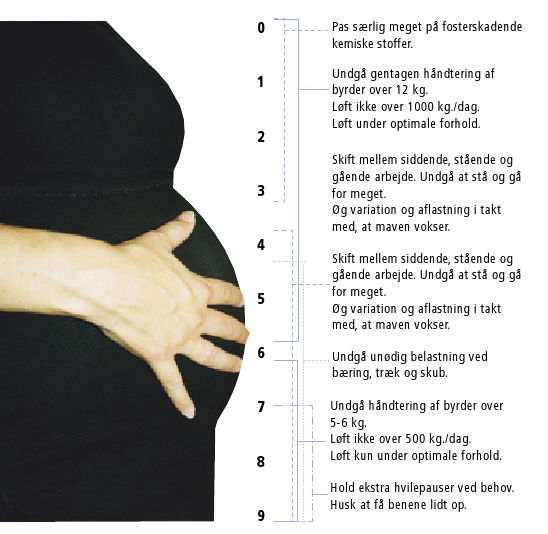 De vigtige R & H Sætninger:Kemisk risikovurdering_________________________________Dato:________________________________________________Udfærdiget af:_________________________________________Ansvarlig kemiker (underskrift):__________________________Navn på medarbejderInstitut/AfdelingGruppeInstitutlederEvt. daglig vejleder i laboratorietArbejdsmiljørepræsentantLøsningsforslag udarbejdet afDato• R39: Fare for varig alvorlig skade på helbred • R40: Mulighed for kræftfremkaldende effekt• R45: Kan fremkalde kræft • R46: Kan forårsage arvelige genetiske skader• R48: Alvorlig sundhedsfare ved længere tids påvirkning • R49: Kan fremkalde kræft ved indånding• R60: Kan skade forplantningsevnen • R61: Kan skade barnet under graviditeten• R62: Mulighed for skade på forplantningsevnen• R63: Mulighed for skade på barnet under graviditeten • R64: Kan skade barnet i ammeperioden • R68: Mulighed for varig skade på helbred.• H340: Kan forårsage genetiske defekter.• H341: Mistænkt for at forårsage genetiske defekter.• H350: Kan fremkalde kræft.• H350i: Kan fremkalde kræft ved indånding.• H351: Mistænkt for at fremkalde kræft.• H360: Kan skade forplantningsevnen eller det ufødte barn.• H361: Mistænkt for at skade forplantningsevnen eller det ufødte barn.• H362: Kan skade børn, der ammes.• H370: Forårsager organskader.• H371: Kan forårsage organskader.• R21: Farlig ved hudkontakt.• R24: Giftig ved hudkontakt.• R27: Meget giftig ved hudkontakt.• R39/24: Giftig, fare for alvorlig skade på helbred ved hudkontakt.• R39/27: Meget giftig, fare for varig, alvorlig skade på helbred ved hudkontakt.• R48/21: Farlig, alvorlig sundhedsfare ved længere tids påvirkning ved hudkontakt.• R48/24: Giftig, alvorlig sundhedsfare ved længere tids påvirkning ved hudkontakt.• R68/21: Farlig, mulighed for varig skade på helbred ved hudkontakt.• H310: Livsfarlig ved hudkontakt.• H311: Giftig ved hudkontakt.• H312: Farlig ved hudkontakt.• H370: Forårsager organskader ved hudkontakt.• H371: Kan forårsage organskader ved hudkontakt.• H372: Forårsager organskader ved længerevarende eller gentagen eksponering ved hudkontakt.• H373: Kan forårsage organskader ved længerevarende eller gentagen eksponering ved hudkontaktBeskrivelse af det arbejdsområde risikovurderingen dækker – fx forskning i organiske polymerer, øvelseskursus nr. xxxx, navn på proces, kursus, etc.BESKRIVELSE AF ARBEJDSPROCESSENBeskrivelsen kan evt. laves som et flowdiagram over processen – altså opdeling i logiske delprocesser. KEMIKALIERHer oplistes de anvendte kemikalier.VÆSENTLIGE FARER FRA KEMIKALIERKun de farligste stoffer medtages – stoffernes farlige egenskaber og eksponeringsart beskrives – fx giftig v. indånding, kræftfremkaldende v. hudkontakt og brandfarlig.  Mængden angives, hvis den adskiller sig væsentlig fra alm. laboratoriearbejde.VÆSENTLIGE FARER FRA ARBEJDSPROCESSENfx laser, vakuum, sammenblanding af kemikalier, udstyr i øvrigt – fx glasudstyr under vakuum med risiko for sprængning.RISIKO FOR PÅVIRKNINGVurdér reel risiko ifht. arbejdsproces. At kemikalierne er farlige ved indånding, er ikke ensbetydende med at der er risiko for indånding ved denne arbejdsproces. Overvej hvor i arbejdsprocessen den pågældende risiko er tilstede – er det under hele arbejdsprocessen eller kun i en enkelt delproces.SUBSTITUTIONSOVERVEJELSERHer redegøres for hvad der er gjort af forsøg og overvejelser ifht. substitution af farlige kemikalier eller arbejdsprocesser. Husk at det også er substitution at anvende små mængder i stedet for store mængder.NØDVENDIGE SIKKERHEDSFORANSTALTNINGERNØDVENDIGE SIKKERHEDSFORANSTALTNINGERVentilationStinkskab:    Punktsug:Laf-bænk:Andet:Er det angivne nødvendigt i hele arbejdsprocessen, eller kun i dele, beskriv:Kemikaliehandsker (angiv ca. gennembrudstid hvis det er muligt)Hvilke:Gennembrudstid:Er de angivne handsker nødvendige i hele arbejdsprocessen, eller kun i dele, beskriv:Andre personlige værnemidlerKittel:___________________________________________________Sikkerhedsbriller:__________________________________________Åndedrætsværn (angiv filter)_________________________________Særligt fodtøj (angiv hvilket)__________________________________Andet___________________________________________________Er det angivne nødvendigt i hele arbejdsprocessen, eller kun i dele, beskriv:Sikkerhedsforanstaltninger i øvrigtSærlig varmekilde v. brandfare:_______________Andet:__________________________________Særligt nødhjælpsudstyr: Særligt brandslukningsmiddel:________________Evt. modgift_____________________________Andet__________________________________Særlig uddannelse eller instruktion:Lovpligtig uddannelse, hvilken:______________Instruktion i brug af særligt farligt udstyr, hvilket:Andet:HVAD SKAL GØRES VED UHELD OG EVT. SPILD?Her kan beskrives handling ved relevante uheld, opsamling og bortskaffelse af spild, procedurer for information ved uheld osv.AFFALDInstruks om mærkning af affaldsdunk – hvilken affaldsgruppe, UN-nr., o. lign. – evt. kort beskrivelse af at affaldet herefter leveres til kemikalieaffaldsansvarlig (navn).GRAVIDE OG AMMENDEEr arbejdsprocessen/området sikkert for gravide og ammende??Ja__________    begrundelse:_____________________________________Nej_________   begrundelse:_____________________________________FORSLAG TIL FORBEDRINGER AF SIKKERHEDEN:Dette punkt er tænkt som input til en samlet APV for instituttet/afdelingen.